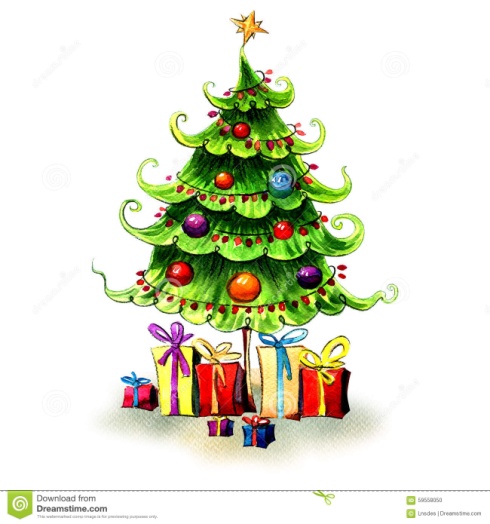 KONKURS RECYTATORSKI„Wiersze pod choinkę”ORGANIZATOR KONKURSU: Przedszkole Nr 111 CEL KONKURSU:Popularyzowanie utworów o tematyce zimowej, bożonarodzeniowej i noworocznejDoskonalenie umiejętności recytatorskich i aktorskich wśród dzieci Umożliwienie dziecku występu przed publicznością i prezentacji własnych umiejętnościUczenie rywalizacji w przyjaznej atmosferzePopularyzowanie i promowanie twórczości poetyckiejKultywowanie tradycji i zwyczajów świątecznych.TERMIN:   10.12.2019 r.Zgłoszenia prosimy przesyłać do 02.12.2019 r. na adres mailowy przedszkole111@op.pl Godzina przesłuchań zostanie podana po upływie terminu składania zgłoszeń.WARUNKI:Konkurs jest przeznaczony dla dzieci 5,6 letnichZ każdego przedszkola może wystąpić maksymalnie 3 uczestnikówRepertuar obejmuje utwory poetyckie o tematyce związanej ze Świętami Bożego Narodzenia.Utwory powinny być dopasowane do predyspozycji uczestnika.
Komisja powołana przez organizatora dokona oceny według następujących kryteriów:dobór repertuaru /wartości artystyczne utworów, ich dostosowanie do wieku i predyspozycji wykonawczych uczestnika/interpretacja utworówwartości artystyczne prezentowanych utworówkultura słowa i zachowanie sceniczneDodatkowe informacje: Agnieszka Kowalewska (22) 875 29 70Zał. Nr 1Karta zgłoszenia na konkurs recytatorski 1. Imię i nazwisko uczestnika: …………………………………………………………………………………………… 2. Przedszkole – nazwa, adres, kontakt telefoniczny, e-mail: …………………………………………………………………………………………………………………………………………………. ………………………………………………………………………………………………………………………………………………….. 3. Wiek uczestnika: 5 lat, 6 lat /właściwe podkreślić/. 4. Tytuł utworu i autor: …………………………………………………………………………………………………………………………………………………………………………………………………… …………………………………………………………………………………………………5. Wyrażam zgodę na publikację wizerunku dziecka utrwalonego na zdjęciach, wykonanych w ramach serwisu fotograficznego, dokumentującego przebieg Konkursu Recytatorskiego w celach promocyjnych tego przedsięwzięcia. 6. Wyrażam zgodę na przetwarzanie danych osobowych zawartych w niniejszym formularzu na potrzeby przeprowadzenia Konkursu Recytatorskiego zgodnie z Ustawą z dnia 29.08.1997 r. o ochronie danych osobowych (Dz. U. z 2002 r., nr 101, poz. 926 z późniejszymi zmianami) w zakresie koniecznym do prawidłowego przeprowadzenia konkursu oraz w celach promocji.………… ………………                                                 	………………………………                                            /podpis rodzica dziecka/                                                         /podpis dyrektora przedszkola/